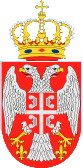 Назив наручиоца:Брoj: 01-509/2Датум: 15.05.2018.годинеАдреса:Краља Милутина ббК р а г у ј е в а цДиректoр ОШ”Живадинка Дивац“ у Крагујевцу, Милан Грујовић на основу члана 126. и члана 122. Закона о основама система образовања и васпитања ( „Сл.гл.РС“ бр.88/17), члана 107. став 3. и  члана 108. Закона о јавним набавкама („Службени гласник Републике Србије“, број 124/12, 14/2015 и 68/2015) и Извештаја Комисије за јавну набавку од 11.04.2018.године  доносиО Д  Л У К Уо додели уговора за услугу сервисирања рачунараНа предлог Комисије за јавну набавку образоване Решењем Градске управе за јавне набавке број 404-71/18-XII од 02.03.2018. године, у предмету јавне набавке број 2/18  Услуга сервисирања рачунара (назив и ознака из општег речника набавки:  ОРН 50300000), уговор се додељује понуђачу:„Старт ком“д.о.о. Крагујевац, улица Српских добровољаца број 6, Матични број: 17437372, ПИБ: 101039507 и „ Информатика“ а.д. Београд (Стари град), улица Јеврејска број 32, Матични број: 07024592,ПИБ:100001716 у складу са понудом број 106/2018 од 31.03.2018.године.О  б  р  а  з  л  о  ж  е  њ  еПозив за достављање понуда објављен је дана 05.03.2018.године. на Порталу јавних набавки, (portal.ujn.gov.rs), интернет страници наручиоца (www.kragujevac.rs). Процењена вредност  јавне набавке износи: 5.980.943,00  динара (без урачунатог ПДВ-а).Процењена вредност јавне набавке –услуга сервисирања рачунара  ОШ”Живадинка Дивац“  износи: 100.000,00 динара без ПДВ.Рок за достављање понуда је био 04.04.2018. године до 12:00 часова. Благовремено су  приспеле понуде:01. Заједничка понуда „Старт ком“д.о.о. Крагујевац и „ Информатика“ а.д. Београд,02. Заједничка понуда „Mine“ d.o.o. Kрагујевац ,„Net“ SZTR  Крагујевац и “Ribbon commerce“ d.o.o. Kрагујевац.Јавно отварање понуда, уз присуство овлашћеног понуђача, извршено је дана 04.04.2018. године са почетком у 12:30 часова. Поступак јавног отварања спроведен је од стране Комисије за централизовану јавну набавку. Подаци из извештаја о стручној оцени понуде:01. Заједничка понуда „Старт ком“д.о.о. Крагујевац, улица Српских добровољаца број 6, Матични број: 17437372, ПИБ:101039507 и „ Информатика“ а.д. Београд (Стари град), улица Јеврејска број 32, Матични број: 07024592 , ПИБ:100001716, Понуда број 106/2018 од 31.03.2018.године;Основни елементи понуде 1.Понуђена цена ( збир јединичних цена) : 2.600,00 динара + ПДВ 520,00  динара  УКУПНО : 3.120,00 динара; 2.Услови плаћања: Појединачни наручилац ће уговорену цену пружених услуга плаћати    пружаоцу у року -за привредне субјекте рок не може бити дужи од 45 дана,а између субјекта јавног сектора до 60 дана у скаду са чланом 4.став 1.и 2. Закона о роковима измирења новчаних обавеза у комерцијалним трансакцијама од дана пријема оверене и потписане фактуре; 3. Рок извршења: 24 часа од захтева наручиоца за услугу сервисирања рачунара; 4. Рок за хитне интервенције: 1 час од момента упућивања позива наручиоца; 5. Рок важења: понуде 99 дана; 6. Гарантни рок за извршене услуге:12 месеци за услугу сервисирања рачунара.02. Заједничка понуда „Mine“ d.o.o. Kрагујевац, Булевар Краљице Марије број 5, Матични број: 17447157, ПИБ:102281747,„Net“ SZTR  Крагујевац, Булевар Краљице Марије број 2, Матични број: 56295950, ПИБ:103315423 и  “Ribbon commerce“ d.o.o. Kрагујевац, Балканска број 30, Матични број: 06575510, ПИБ:101576440  ,Понуда број 0104042018 од 04.04.2018.године;Основни елементи понуде 1.Понуђена цена ( збир јединичних цена): 9.560,00 динара + ПДВ 1.912,00  динара  УКУПНО : 11.472,00 динара; 2.Услови плаћања: Појединачни наручилац ће уговорену цену пружених услуга плаћати    пружаоцу у року -за привредне субјекте рок не може бити дужи од 45 дана,а између субјекта јавног сектора до 60 дана у скаду са чланом 4.став 1.и 2. Закона о роковима измирења новчаних обавеза у комерцијалним трансакцијама од дана пријема оверене и потписане фактуре; 3. Рок извршења: 24 часа од захтева наручиоца за услугу сервисирања рачунара; 4. Рок за хитне интервенције: 1 час од момента упућивања позива наручиоца; 5. Рок важења: понуде 90 дана; 6. Гарантни рок за извршене услуге:12 месеци за услугу сервисирања рачунара.Стручна оцена понуда: Комисија је приликом отварања понуда констатовала да понуђачи нису имали примедбе на поступак отварања понуда. У даљем поступку оцене понуда утврђено је да су Заједничка понуда „Старт ком“д.о.о. Крагујевац и „ Информатика“ а.д. Београд и Заједничка понуда „Mine“ d.o.o. Kрагујевац, „Net“ SZTR . Крагујевац и “Ribbon commerce“ d.o.o. Kрагујевац  прихватљиве.У поступку стручне оцене утврђено је следеће:1) Заједничка понуда „Старт ком“д.о.о. Крагујевац и „ Информатика“ а.д. Београд испуњава  обавезне и додатне услове дефинисане конкурсном документацијом. Додатни услови који су дефинисани конскурсном документацијом су:„да има у радном односу или ангажованих по основу уговора у складу са Законом о раду минимум 7 радника сервисера“ „да поседује (власништво или закуп) минимум 3 сервисно доставна возила“ „да је у периоду од претходне три године од дана објављивања позива закључио уговоре у вредности најмање 7.000.000,00 динара (без урачунатог ПДВ-а)  за сервисирање рачунара. (минимална појединачна вредност уговора  мора бити 1.000.000,00 динара без ПДВ-а)“  „да је уредно снабдевен деловима којима ће по потреби вршити замену рачунарских делова по званичним ценама „ .У погледу испуњености додатног услова  „да је у периоду од претходне три године од дана објављивања позива закључио уговоре у вредности најмање 7.000.000,00 динара (без урачунатог ПДВ-а)  за сервисирање рачунара. (минимална појединачна вредност уговора  мора бити 1.000.000,00 динара без ПДВ-а)“  понуђач доказује „копијама референтних уговора“.У понуди су достављене фотокопије референтних уговора закључених између :-„ Агро Јефтић“ доо, Сипић и „Старт ком“д.о.о. Крагујевац закључен 08.04.2016.године у вредности од 1.500.000,00 динара без ПДВ-а ;  ;-„ Агро Јефтић“ доо, Сипић и „Старт ком“д.о.о. Крагујевац закључен 03.04.2018.године у вредности од 1.500.000,00 динара без ПДВ-а ;- Република Србија – Управа за заједничке послове републичких органа ,Београд и „Информатика“ а.д. Београд закључен 05.01.2016. године у вредности од 1.000.000,00 динара без ПДВ-а  за партију број 6;- Република Србија – Управа за заједничке послове републичких органа ,Београд и „Информатика“ а.д. Београд закључен 05.01.2016. године у вредности од 3.800.000,00 динара без ПДВ-а за партију број 2;- Уставни суд, Београд и групе понуђача „Информатика“ а.д. Београд и „ Сага“ д.о.о, Београд  закључен  16.11.2017. године у вредности од 7.600.000,00 динара без ПДВ-а  ;- Министарство финансија ,Пореска управа са седиштем у Београду и „Информатика“ а.д. Београд закључен 12.10.2017. године у вредности од 5.250,000,00 динара без ПДВ-а;- Република Србија – Управа за заједничке послове републичких органа ,Београд и „Информатика“ а.д. Београд закључен 25.01.2018. године у вредности од 1.000.000,00 динара без ПДВ-а  за партију број 3  ;- Република Србија – Управа за заједничке послове републичких органа , Београд и „Информатика“ а.д. Београд закључен 25.01.2018. године у вредности од 1.000.000,00 динара без ПДВ-а за партију број 1.2) Заједничка понуда „Mine“ d.o.o. Kрагујевац, „Net“ SZTR . Крагујевац и “Ribbon commerce“ d.o.o. Kрагујевац испуњава  обавезне и додатне услове дефинисане конкурсном документацијом. Додатни услови који су дефинисани конскурсном документацијом су:„да има у радном односу или ангажованих по основу уговора у складу са Законом о раду минимум 7 радника сервисера“ „да поседује (власништво или закуп) минимум 3 сервисно доставна возила“ „да је у периоду од претходне три године од дана објављивања позива закључио уговоре у вредности најмање 7.000.000,00 динара (без урачунатог ПДВ-а)  за сервисирање рачунара. (минимална појединачна вредност уговора  мора бити 1.000.000,00 динара без ПДВ-а)“  „да је уредно снабдевен деловима којима ће по потреби вршити замену рачунарских делова по званичним ценама „ .У погледу испуњености додатног услова  „да је у периоду од претходне три године од дана објављивања позива закључио уговоре у вредности најмање 7.000.000,00 динара (без урачунатог ПДВ-а)  за сервисирање рачунара. (минимална појединачна вредност уговора  мора бити 1.000.000,00 динара без ПДВ-а)“  понуђач доказује „копијама референтних уговора“.У понуди су достављене фотокопије референтних уговора закључених између :- Град Крагујевац –Градска управа за опште и заједничке послове и „ Мine“d.o.o. Крагујевац закључен 04.05.2015.године у вредности од 2.291.666,67 динара без ПДВ-а за партију број 1;- Град Крагујевац –Градска управа за опште и заједничке послове и „ Мine“d.o.o. Крагујевац закључен 31.03.2016.године у вредности од 2.291.666,00 динара без ПДВ-а за партију број 1;- Град Крагујевац –Градска управа за опште и заједничке послове и Групе понуђача „Net“ SZTR . Крагујевац, „ Мine“d.o.o. Крагујевац и “Ribbon commerce“ d.o.o. Kрагујевац закључен 11.05.2017. године у вредности од 2.333.000,00 динара без ПДВ-а;- „Оби“ д.о.о. Београд и „Net“ SZTR Крагујевац закључен 09.05.2016. године у вредности од 1.380.000,00 динара без ПДВ-а ;- „Net“ SZTR Крагујевац и Факултет инжењерских наука Универзитета у Крагујевцу закључен дана 12.06.2017. године у вредности од 1.670,00 динара без ПДВ-а  за партију број 2 и достављену потврду  Факултета инжењерских наука Универзитета у Крагујевцу да је процењена вредност  за јавну набавку сервисирања рачунарске опреме 1.000.000,00 динара без ПДВ-а.На основу критеријума „најнижа понуђена цена“ утврђен је  ранг понуђача: 01. Заједничка понуда „Старт ком“д.о.о. Крагујевац и „ Информатика“ а.д. Београд;02. Заједничка понуда „Mine“ d.o.o. Kрагујевац, „Net“ SZTR . Крагујевац и “Ribbon commerce“ d.o.o. Kрагујевац.  ПРАВНА ПОУКАПонуђач који сматра да су му доношењем Одлуке о додели уговора за јавну набавку- услугу сервисирања рачунара, може да покрене поступак за заштиту права  у року од пет дана од дана објављивања ове Одлуке на порталу јавних набавки. Захтев за заштиту права подноси се наручиоцу, а копија се истовремено доставља Републичкој комисији за заштиту права, непосредно или препорученом поштом. Уз поднети захтев доставља се доказ о уплати таксе у износу од 120.000,00 динара на текући рачун Буџета Републике Србије број 840 – 30678845 – 06; шифра плаћања: 153 или 253;  позив на број: подаци о броју или ознаци јавне набавке поводом које се подноси захтев за заштиту права.                                                                                                                          ДИРЕКТОР__________________